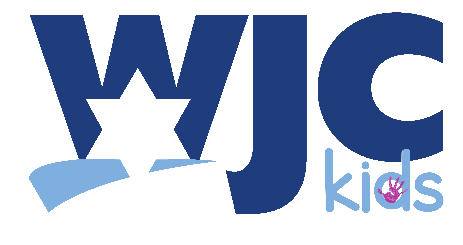 Early Childhood CenterCALENDAR Spring 2022FEBRUARY 2022Thursday, February 22		No Extended Day Staff Professional DevelopmentMon. – Fri., Feb. 21st-25th       	School Closed - Mid Winter RecessMARCH 2022Wednesday, March 2			No Extended Day Staff Professional DevelopmentFriday, March 11th   			Purim Sing Along & Parade APRIL 2022Wednesday, April 6			School PicturesThursday, April 7			School PicturesMon. April 11th -Fri. April 15th 	SPRING BREAK- ECC CLOSEDMon. April 18th -Th. April 21st	NO EXTENDED DAY					ECC CLOSES AT 12:00Wednesday, April 20th		Passover Palooza 2s, 3s, 4sFriday, April 22nd 			PASSOVER 7TH DAY- ECC CLOSEDMAY 2022Monday, May 9th 		PARENT TEACHER CONFERENCES 6:00-9:00 pmTuesday, May 10th 		          		PARENT TEACHER CONFERENCES- ECC CLOSED				8:30-11:00 amFriday, May 20th 				Last Day for Little Ones & FriendsFriday, May 27th			MEMORIAL DAY WEEKEND- ECC CLOSED& Monday, May 30th 	 		 JUNE 2022Monday, June 6th 			SHAVUOT- ECC CLOSEDTuesday, June 14th			Last Day & End of Year Picnic - 2sWednesday, June 15th 		Last Day & End of Year Picnic – 3s/4sEnd of Year Celebration for 4s  Tuesday, June 21st 			Summer Camp Begins  .